Муниципальное автономное общеобразовательное учреждение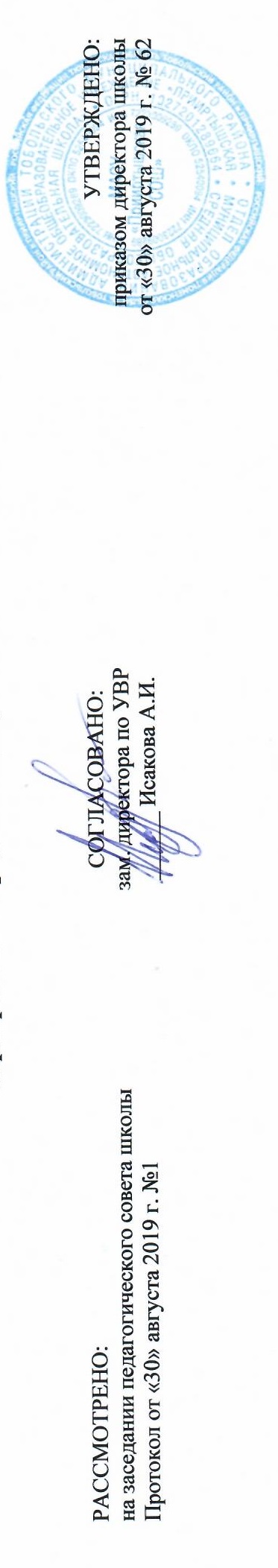 «Прииртышская средняя общеобразовательная школа»РАБОЧАЯ ПРОГРАММА по географиидля 6 классана 2019-2020 учебный годп. Прииртышский 2019 год	Планируемые результаты освоения учебного предмета «География»Ученик научитсявыбирать источники географической информации (картографические, статистические, текстовые, видео- и фотоизображения, компьютерные базы данных), адекватные решаемым задачам; ориентироваться в источниках географической информации (картографические, статистические, текстовые, видео- и фотоизображения, компьютерные базы данных): находить и извлекать необходимую информацию; определять и сравнивать качественные и количественные показатели, характеризующие географические объекты, процессы и явления, их положение в пространстве по географическим картам разного содержания и другим источникам; выявлять недостающую, взаимодополняющую и/или противоречивую географическую информацию, представленную в одном или нескольких источниках;представлять в различных формах (в виде карты, таблицы, графика, географического описания) географическую информацию, необходимую для решения учебных и практико-ориентированных задач;использовать различные источники географической информации (картографические, статистические, текстовые, видео- и фотоизображения, компьютерные базы данных) для решения различных учебных и практико-ориентированных задач: выявление географических зависимостей и закономерностей на основе результатов наблюдений, на основе анализа, обобщения и интерпретации географической информации объяснение географических явлений и процессов (их свойств, условий протекания и географических различий); расчет количественных показателей, характеризующих географические объекты, явления и процессы; составление простейших географических прогнозов; принятие решений, основанных на сопоставлении, сравнении и/или оценке географической информации;проводить с помощью приборов измерения температуры, влажности воздуха, атмосферного давления, силы и направления ветра, абсолютной и относительной высоты, направления и скорости течения водных потоков;различать изученные географические объекты, процессы и явления, сравнивать географические объекты, процессы и явления на основе известных характерных свойств и проводить их простейшую классификацию;использовать знания о географических законах и закономерностях, о взаимосвязях между изученными географическими объектами, процессами и явлениями для объяснения их свойств, условий протекания и различий;оценивать характер взаимодействия деятельности человека и компонентов природы в разных географических условиях с точки зрения концепции устойчивого развития;описывать по карте положение и взаиморасположение географических объектов; различать географические процессы и явления, определяющие особенности природы и населения материков и океанов, отдельных регионов и стран;уметь ориентироваться при помощи компаса, определять стороны горизонта, использовать компас для определения азимута; описывать погоду своей местности; объяснять расовые отличия разных народов мира;давать характеристику рельефа своей местности; уметь выделять в записках путешественников географические особенности территории.Ученик получит возможность научиться:создавать простейшие географические карты различного содержания;моделировать географические объекты и явления;работать с записками, отчетами, дневниками путешественников как источниками географической информации;подготавливать сообщения (презентации) о выдающихся путешественниках, о современных исследованиях Земли;ориентироваться на местности: в мегаполисе и в природе;использовать знания о географических явлениях в повседневной жизни для сохранения здоровья и соблюдения норм экологического поведения в быту и окружающей среде;приводить примеры, показывающие роль географической науки в решении социально-экономических и геоэкологических проблем человечества; примеры практического использования географических знаний в различных областях деятельности;воспринимать и критически оценивать информацию географического содержания в научно-популярной литературе и средствах массовой информации;составлять описание природного комплекса; выдвигать гипотезы о связях и закономерностях событий, процессов, объектов, происходящих в географической оболочке;сопоставлять существующие в науке точки зрения о причинах происходящих глобальных изменений климата;оценивать положительные и негативные последствия глобальных изменений климата для отдельных регионов и стран;объяснять закономерности размещения населения и хозяйства отдельных территорий в связи с природными и социально-экономическими факторами;наносить на контурные карты основные формы рельефа;давать характеристику климата своей области (края, республики).Содержание тем учебного предмета «География»ВВЕДЕНИЕ (1 ч)Открытие, изучение и преобразование Земли. Как человек открывал Землю. Изучение Земли человеком. Современная география.Земля— планета Солнечной системы. Вращение Земли. Луна.Виды изображений поверхности Земли (9 ч) Виды изображения земной поверхности: план местности, глобус, географическая карта, аэрофото- и аэрокосмические снимки.ПЛАН МЕСТНОСТИ (4 ч)Понятие о плане местности. Что такое план местности? Условные знаки.Масштаб. Зачем нужен масштаб? Численный и именованный масштабы. Линейный масштаб. Выбор масштаба.Стороны горизонта. Ориентирование. Стороны горизонта. Способы ориентирования на местности. Ориентирование на местности: определение сторон горизонта по компасу и местным признакам, определение азимута. Особенности ориентирования в мегаполисе и в природе. Азимут. Определение направлений по плану.Изображение на плане неровностей земной поверхности.Рельеф. Относительная высота. Абсолютная высота. Горизонтали (изогипсы). Профиль местности.Составление простейших планов местности. Глазомерная съемка. Полярная съемка. Маршрутная съемка.Практикумы.1. Изображение здания школы в масштабе. 2. Определение направлений и азимутов по плану местности. 3. Составление плана местности методом маршрутной съемки.ГЕОГРАФИЧЕСКАЯ КАРТА (5 ч)Форма и размеры Земли. Форма Земли. Размеры Земли. Глобус— модель земного шара.Географическая карта. Географическая карта — изображение Земли на плоскости. Географическая карта – особый источник информации. Виды географических карт. Содержание и значение карт. Топографические карты. Значение географических карт. Современные географическиекарты.Градусная сеть на глобусе и картах. Меридианы и параллели. Градусная сеть на глобусе и картах.Географическая широта. Географическая широта. Определение географической широты.Географическая долгота. Географические координаты.Географическая долгота. Определение географической долготы. Географические координаты. Определение географических координат различных объектов, направлений, расстояний, абсолютных высот по карте.Изображение на физических картах высот и глубин.Изображение на физических картах высот и глубин отдельных точек. Шкала высот и глубин.Практикумы. 4. Определение географических координат объектов и объектов по их географическим координатам.Строение Земли. Земные оболочки (22 ч)ЛИТОСФЕРА (5 ч) Литосфера – «каменная» оболочка Земли. Земля и ее внутреннее строение. Внутреннее строение Земли. Земная кора. Изучение земной коры человеком. Из чего состоит земная кора? Магматические горные порода. Осадочные горные породы. Метаморфические горные породы. Разнообразие горных пород и минералов на Земле. Полезные ископаемые и их значение в жизни современного общества.Движения земной коры. Вулканизм. Землетрясения. Что такое вулканы? Горячие источники и гейзеры. Медленные вертикальные движения земной коры. Виды залегания горных пород.Рельеф суши. Горы. Рельеф гор. Различие гор по высоте. Изменение гор во времени. Человек в горах.Равнины суши. Рельеф равнин. Различие равнин по высоте. Изменение равнин по времени. Человек на равнинах.Рельеф дна Мирового океана. Изменение представлений о рельефе дна Мирового океана. Подводная окраина материков. Переходная зона. Ложе океана. Процессы, образующие рельеф дна Мирового океана. Рифтовые области, срединные океанические хребты, шельф, материковый склон. Методы изучения глубин Мирового океана. Исследователи подводных глубин и их открытия.Практикумы. 5. Составление описания форм рельефа.ГИДРОСФЕРА (6 ч)Вода на Земле. Что такое гидросфера? Мировой круговорот воды.Части Мирового океана. Свойства вод океана. Что такое Мировой океан? Особенности Мирового круговорота воды.Океаны. Моря, заливы и проливы. Свойства океанической воды. Соленость. Температура.Движение воды в океане. Ветровые волны. Цунами. Приливы и отливы. Океанические течения.Подземные воды. Образование подземных вод. Грунтовые и межпластовые воды. Использование и охрана подземных вод.Реки. Что такое река? Бассейн реки и водораздел. Питание и режим реки. Реки равнинные и горные. Пороги и водопады. Каналы. Использование и охрана рек.Озера. Что такое озеро? Озерные котловины. Вода в озере. Водохранилища. Человек и гидросфера.Ледники. Как образуются ледники? Горные ледники. Покровные ледники. Многолетняя мерзлота.Практикумы. 6. Составление описания внутренних вод. АТМОСФЕРА (7 ч)Атмосфера: строение, значение, изучение. Атмосфера — воздушная оболочка Земли. Строение атмосферы. Значение атмосферы. Изучение атмосферы.Температура воздуха. Как нагревается воздух? Измерение температуры воздуха. Суточный ход температуры воздуха. Средние суточные температуры воздуха. Средняя месячная температура. Средние многолетние температуры воздуха. Годовой ход температуры воздуха. Причина изменения температуры воздуха в течение года.Атмосферное давление. Ветер. Понятие об атмосферном давлении. Измерение атмосферного давления. Изменение атмосферного давления. Как возникает ветер? Виды ветров. Как определить направление и силу ветра? Значение ветра.Водяной пар в атмосфере. Облака и атмосферные осадки.Водяной пар в атмосфере. Воздух, насыщенный и не насыщенный водяным паром. Относительная влажность. Туман и облака. Виды атмосферных осадков. Измерение количества атмосферных осадков. Причины, влияющие на количество осадков.Погода и климат. Что такое погода? Причины изменения погоды. Прогноз погоды. Что такое климат? Характеристика климата. Влияние климата на природу и жизнь человека.Причины, влияющие на климат. Изменение освещения и нагрева поверхности Земли в течение года. Зависимость климата от близости морей и океанов и направления господствующих ветров. Зависимость климата от океанических течений. Зависимость климата от высоты местности над уровнем моря и рельефа.Практикумы. 7. Построение графика хода температуры и вычисление средней температуры. 8. Построение розы ветров. 9. Построение диаграммы количества осадков по многолетним данным.БИОСФЕРА. ГЕОГРАФИЧЕСКАЯ ОБОЛОЧКА (4 ч)Разнообразие и распространение организмов на Земле. Распространение организмов на Земле. Широтная зональность. Высотная поясность. Распространение организмов в Мировом океане. Многообразие организмов в морях и океанах. Изменение состава организмов с глубиной. Влияние морских организмов на атмосферу.Природный комплекс. Воздействие организмов на земные оболочки. Почва. Взаимосвязь организмов. Природный комплекс. Географическая оболочка и биосфера.Практикумы. 10. Составление характеристики природного комплекса (ПК).НАСЕЛЕНИЕ ЗЕМЛИ (3 ч)Население Земли. Человечество— единый биологический вид. Численность населения Земли. Основные типы населенных пунктов. Человек и природа. Влияние природына жизнь и здоровье человека. Стихийные природные явления.Тематическое планированиеПриложениеКалендарно-тематическое планирование 6 классИтого: 34 часа (1 час в неделю)Использованные сокращения:
УОмН- урок общеметодической направленности
УОНЗ – урок «открытия» нового знания
УР – урок рефлексии
УРК – урок развивающего контроляПланирование составлено в соответствииСоставитель программы: Барсукова Юлия Октябрисовнас федеральным государственным образовательным стандартомучитель биологии, географии,химииосновного общего образованиясоответствие занимаемой должности№Разделы,темыРазделы,темыКоличество часовКоличество часовРаздел 1.  Источники географической информации Раздел 1.  Источники географической информации Раздел 1.  Источники географической информации Раздел 1.  Источники географической информации 10Введение 	Введение 	Введение 	Введение 	111Открытие, изучение и преобразование Земли Земля – планета Солнечной системы Открытие, изучение и преобразование Земли Земля – планета Солнечной системы 11Виды изображений поверхности Земли  План местности  Виды изображений поверхности Земли  План местности  Виды изображений поверхности Земли  План местности  Виды изображений поверхности Земли  План местности  9321Понятие о плане местности. Масштаб Понятие о плане местности. Масштаб 1132Стороны горизонта. Ориентирование.Стороны горизонта. Ориентирование.1143Изображение на плане неровностей земной поверхности.Изображение на плане неровностей земной поверхности.11Географическая карта Географическая карта Географическая карта Географическая карта 651Форма и размеры Земли. Географическая карта. Форма и размеры Земли. Географическая карта. 1162Градусная сеть на глобусе и картах. Градусная сеть на глобусе и картах. 1173Географическая широтаГеографическая широта1184Географическая долгота. Географические координатыГеографическая долгота. Географические координаты1195Изображение на физических картах высот и глубин. Рельеф дна Мирового океанаИзображение на физических картах высот и глубин. Рельеф дна Мирового океана11106Обобщающий по темеОбобщающий по теме11Раздел 2.  Природа Земли и человек. Строение Земли. Земные оболочки Раздел 2.  Природа Земли и человек. Строение Земли. Земные оболочки Раздел 2.  Природа Земли и человек. Строение Земли. Земные оболочки Раздел 2.  Природа Земли и человек. Строение Земли. Земные оболочки 21Литосфера Литосфера Литосфера Литосфера 5111Земля и ее внутреннее строение.Земля и ее внутреннее строение.11122Движения земной коры. Вулканизм. Движения земной коры. Вулканизм. 11133Рельеф суши. ГорыРельеф суши. Горы11144Равнины суши. Равнины суши. 11155Обобщающий по темеОбобщающий по теме11Гидросфера Гидросфера Гидросфера Гидросфера 6161Вода на Земле.Части Мирового океана. Свойства вод океанаВода на Земле.Части Мирового океана. Свойства вод океана11172Движение воды в океанеДвижение воды в океане11183Подземные водыПодземные воды11194Реки.Реки.11205Озера.  Ледники.Озера.  Ледники.11216Обобщающий по темеОбобщающий по теме11Атмосфера Атмосфера Атмосфера Атмосфера 6221Температура воздухаТемпература воздуха11232Атмосферное давлениеАтмосферное давление11243ВетерВетер11254Водяной пар в атмосфере. Облака и атмосферные осадки.Водяной пар в атмосфере. Облака и атмосферные осадки.11265Погода и климатПогода и климат11276Причины, влияющие на климат. Причины, влияющие на климат. 11Биосфера и географическая оболочка  Биосфера и географическая оболочка  Биосфера и географическая оболочка  Биосфера и географическая оболочка  4281Разнообразие и распространение организмов на ЗемлеРазнообразие и распространение организмов на Земле11292Распространение организмов в Мировом океанеРаспространение организмов в Мировом океане11303Природный комплексПриродный комплекс11314Обобщение и контроль знаний по разделу «Строение Земли. Земные оболочки»Обобщение и контроль знаний по разделу «Строение Земли. Земные оболочки»11Раздел 3. Население Земли Раздел 3. Население Земли Раздел 3. Население Земли Раздел 3. Население Земли 3321Население ЗемлиНаселение Земли11332Обобщение и контроль знаний по разделу «Население Земли. Человек и природа»Обобщение и контроль знаний по разделу «Население Земли. Человек и природа»11343Итоговый урок по курсуИтоговый урок по курсу11Итого за 1 четвертьИтого за 1 четвертьИтого за 1 четверть888Итого за 2 четвертьИтого за 2 четвертьИтого за 2 четверть888Итого за 3 четвертьИтого за 3 четвертьИтого за 3 четверть101010Итого за 4 четверть	Итого за 4 четверть	Итого за 4 четверть	888Итого:Итого:Итого:343434№ п/п№ урока в темеДата проведенияДата проведенияТема урока Тип урока, форма проведенияПланируемые результатыПрактические работы№ п/п№ урока в темеПлан фактТема урока Тип урока, форма проведенияПредметные Раздел 1.  Источники географической информации (10 ч)Раздел 1.  Источники географической информации (10 ч)Раздел 1.  Источники географической информации (10 ч)Раздел 1.  Источники географической информации (10 ч)Раздел 1.  Источники географической информации (10 ч)Раздел 1.  Источники географической информации (10 ч)Раздел 1.  Источники географической информации (10 ч)Раздел 1.  Источники географической информации (10 ч)Введение (1 ч)Введение (1 ч)Введение (1 ч)Введение (1 ч)Введение (1 ч)Введение (1 ч)Введение (1 ч)Введение (1 ч)11Открытие, изучение и преобразование Земли Земля – планета Солнечной системы УОНЗназывать методы изучения Земли; основные результаты выдающихся географических открытий и путешествий;Объяснять значение понятий солнечная система, планета, тропики, полярные круги, параллели, меридианы, Приводить примеры географических следствий движения Земли. Виды изображений поверхности Земли (9 ч) План местности  (4 ч)Виды изображений поверхности Земли (9 ч) План местности  (4 ч)Виды изображений поверхности Земли (9 ч) План местности  (4 ч)Виды изображений поверхности Земли (9 ч) План местности  (4 ч)Виды изображений поверхности Земли (9 ч) План местности  (4 ч)Виды изображений поверхности Земли (9 ч) План местности  (4 ч)Виды изображений поверхности Земли (9 ч) План местности  (4 ч)Виды изображений поверхности Земли (9 ч) План местности  (4 ч)21Понятие о плане местности. Масштаб УОНЗПрактикумназывать существенные признаки плана местности,Приводить примеры разных видов масштаба.определять расстояния между объектами с помощью именованного, численного и линейного масштаба, распознавать и описывать объекты, изображенные на плане в масштабе с помощью условных знаков.ПР №1 Изображение здания школы в масштабе (тренировочная)32Стороны горизонта. Ориентирование.УОмНпользоваться  компасом. Определять стороны горизонта.Называть и показывать стороны горизонта. Знать понятия: ориентирование, азимутПР№2 Определение направлений и азимутов по плану местности. 43Изображение на плане неровностей земной поверхности.УОмННазывать и показывать относительные высоты, абсолютную высоту, горизонтали, отметки высот.Определять абсолютную высоту на плане местности.ПР№3 Составление плана местности методом маршрутной съемки.Географическая карта (6 ч)Географическая карта (6 ч)Географическая карта (6 ч)Географическая карта (6 ч)Географическая карта (6 ч)Географическая карта (6 ч)Географическая карта (6 ч)Географическая карта (6 ч)51Форма и размеры Земли. Географическая карта. У РНазывать и показыватьгеографические объекты, упомянутыев тексте учебника Определять по глобусу  расстояния и направления, показывать полюса, экватор.62Градусная сеть на глобусе и картах. УОмННазывать понятия: «параллель», «меридиан»,определять по параллелям и меридианам направление сторон горизонта.73Географическая широтаУОмНОпределять географическую широту.84Географическая долгота. Географические координатыУОНЗОбъяснять значение понятий: долгота, широта, параллель, меридиан.Определять географическую широту и долготу по физической карте и глобусу.ПР№4 Определение географических координат объектов и объектов по их географическим координатам.95Изображение на физических картах высот и глубин. Рельеф дна Мирового океанаУОНЗ106Обобщающий по темеУ РРаздел 2.  Природа Земли и человек. Строение Земли. Земные оболочки (21 ч)Раздел 2.  Природа Земли и человек. Строение Земли. Земные оболочки (21 ч)Раздел 2.  Природа Земли и человек. Строение Земли. Земные оболочки (21 ч)Раздел 2.  Природа Земли и человек. Строение Земли. Земные оболочки (21 ч)Раздел 2.  Природа Земли и человек. Строение Земли. Земные оболочки (21 ч)Раздел 2.  Природа Земли и человек. Строение Земли. Земные оболочки (21 ч)Раздел 2.  Природа Земли и человек. Строение Земли. Земные оболочки (21 ч)Раздел 2.  Природа Земли и человек. Строение Земли. Земные оболочки (21 ч)Литосфера (5 ч)Литосфера (5 ч)Литосфера (5 ч)Литосфера (5 ч)Литосфера (5 ч)Литосфера (5 ч)Литосфера (5 ч)Литосфера (5 ч)111Земля и ее внутреннее строение.УОНЗбеседаОбъяснять значение понятий: Геосфера, литосфера, гидросфера, биосфера, атмосфера.Объяснять особенности строения Земли, земной корыПриводить примеры на каждую классификацию на демонстрационном материале122Движения земной коры. Вулканизм. УОНЗбеседаОбъяснять значение понятий: землетрясение, очаг, эпицентр, сейсмические пояса, горст, грабен.Объяснять движение земной коры, образование вулканов, источников.Показывать по карте основные географические объекты.133Рельеф суши. ГорыУОмНДавать характеристику ГП  гор по плану.Работать с картой: формирование умения правильно называть и показыватьгеографические объекты, упомянутыев тексте учебника.144Равнины суши. УОмНСоставлять характеристику ГП равнин по плану.Определять среднюю высоту и протяженность равнин.Работать с картой: формирование умения правильно называть и показыватьгеографические объекты, упомянутыев тексте учебника (называть и показывать крупные равнины)ПР № 5. Составление описания форм рельефа155Обобщающий по темеУ РГидросфера (6 ч)Гидросфера (6 ч)Гидросфера (6 ч)Гидросфера (6 ч)Гидросфера (6 ч)Гидросфера (6 ч)Гидросфера (6 ч)Гидросфера (6 ч)161Вода на Земле.Части Мирового океана. Свойства вод океанаУОмНОбъяснять понятия: «гидросфера». Описывать Мировой круговорот воды как природное явление. Объяснять понятия: мировой океан, море, залив, пролив, остров, полуостров, архипелаг, материки, промилле, соленость.Показывать по карте основные географические объекты.172Движение воды в океанеУОмНОбъяснять образование ветровых волн, цунами, приливов, отливов, причины образования течений.Описывать строение ветровых волн.Называть и показывать теплые и холодные течения.183Подземные водыУОНЗОбъяснять значение понятий: подземные воды, водопроницаемые, водоупорные, грунтовые и межпластовые воды, минеральные воды.Оценивать влияние человеческой деятельности на загрязнение подземных вод194Реки.УОНЗбеседаОбъяснять значение понятий: река, бассейн реки, режим реки, водораздел, пороги и водопады.Работать с картой: формирование умения правильно называть и показыватьгеографические объекты, упомянутыев тексте учебника205Озера.  Ледники.У Р практикумОбъяснять значение понятий: озеро, озерные котловины, карст, старица, сточные, бессточные.Показывать по карте основные географические объекты.ПР № 6. Составление описания внутренних вод216Обобщающий по темеУ РАтмосфера (6 ч)  Атмосфера (6 ч)  Атмосфера (6 ч)  Атмосфера (6 ч)  Атмосфера (6 ч)  Атмосфера (6 ч)  Атмосфера (6 ч)  Атмосфера (6 ч)  221Температура воздухаУОНЗОбъяснять причины изменения температуры воздуха.Определять суточную амплитуду и среднюю суточную температуру воздуха.давать определение понятиям;устанавливать причинно-следственные связи.ПР № 7. Построение графика хода температуры и вычисление средней температуры.232Атмосферное давлениеУОНЗОбъяснять значение понятий: атмосферное давление, барометр - анероид243ВетерУОмНОбъяснять значение понятий: ветер, бриз, муссон.Называть причины возникновение ветра, знакомство с местными ветрамиПР №  8. Построение розы ветров254Водяной пар в атмосфере. Облака и атмосферные осадки.УОмННазывать и показывать главную причину образования облаков.Определять виды облаков, относительную и абсолютную влажность.ПР № 9. Построение диаграммы количества осадков по многолетним данным.265Погода и климатУОмНАнализ рисунков учебника, самостоятельное выполнение заданий учителя276Причины, влияющие на климат. У РБиосфера и географическая оболочка  (4ч)Биосфера и географическая оболочка  (4ч)Биосфера и географическая оболочка  (4ч)Биосфера и географическая оболочка  (4ч)Биосфера и географическая оболочка  (4ч)Биосфера и географическая оболочка  (4ч)Биосфера и географическая оболочка  (4ч)Биосфера и географическая оболочка  (4ч)281Разнообразие и распространение организмов на ЗемлеУОНЗНазывать царства организмов, их основные характеристики.Объяснять проявление широтной зональности и высотной поясности292Распространение организмов в Мировом океанеУОмНОпределять условия существования организмов303Природный комплексУОНЗНазывать и показывать компоненты ПТК.Описывать ПТКПР № 10. Составление характеристики природного  комплекса (ПК).314Обобщение и контроль знаний по разделу «Строение Земли. Земные оболочки»У РРаздел 3. Население Земли (3 ч)Раздел 3. Население Земли (3 ч)Раздел 3. Население Земли (3 ч)Раздел 3. Население Земли (3 ч)Раздел 3. Население Земли (3 ч)Раздел 3. Население Земли (3 ч)Раздел 3. Население Земли (3 ч)Раздел 3. Население Земли (3 ч)321Население ЗемлиУОмННазывать и показывать три человеческие расы, численность и плотность населения. Определять различия и сходства трех рас.332Обобщение и контроль знаний по разделу «Население Земли. Человек и природа»УОмННазывать стихийные природные явления343Итоговый урок по курсуУРКВыполнение тестовых заданий, Работа с учебником, атласом, контурной картой